ПАМЯТКА ДЛЯ РОДИТЕЛЕЙПО ФОРМИРОВАНИЮ ЗДОРОВОГО ОБРАЗА ЖИЗНИ У ДОШКОЛЬНИКОВ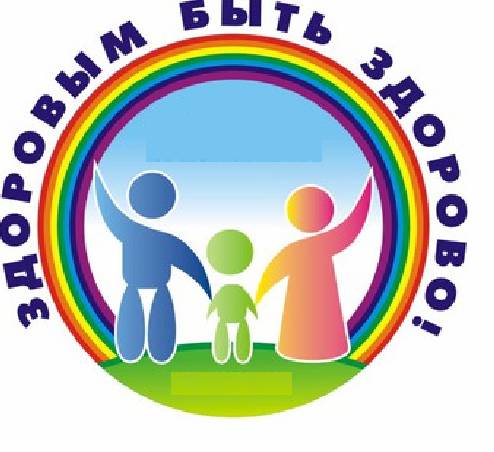  Новый день начинайте с улыбки и утренней разминки. Соблюдайте режим дня. Помните: лучше умная книга, чем бесцельный просмотр телевизора. Любите своего ребенка: он – Ваш. Уважайте членов своей семьи: они – попутчики на Вашем пути. Чаще обнимайте ребенка. Положительное отношение к себе – основа психологического выживания. Не бывает плохих детей – бывают плохие поступки. Личный пример по ЗДОРОВОМУ ОБРАЗУ ЖИЗНИ – лучше всякой морали. Используйте естественные факторы закаливания – солнце, воздух и воду.Помните, простая пища полезнее для здоровья, чем искусные яства.Лучший вид отдыха – прогулка с семьей на свежем воздухе, лучшее развлечение для ребенка – совместная игра с родителями.